Akceptujeme objednávku v souladu s ustanovením S 1740 zákona č. 89/2012 Sb. s doplnénim podstatné neměnicím podmínky obłednévky-Bereme na vědomi a souhlasíme s uveřejněním smlouvy (s hodnotou nad 50 tis Kč) v registru srn!uv zřízeném podle zák. č. 340/2015 Sb.Podbarvená pole k_povinnému vyplněnÍ190 OO PRAHA DStránka 1 z I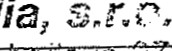 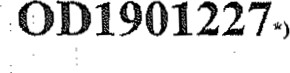 